［様式6］一般社団法人日本老年歯科医学会認定医登録申請書（西暦）　　　　　　年　　　月　　　日日本老年歯科医学会理事長  殿フリガナ氏　　名（自署）勤務先名称＊1＊1 認定医登録情報となるものです、正式名称を記載してください。　　　　　　　　　　　　　　　　　　　　　　　　　　　　　　     勤務先の会員登録情報と認定資格情報は同じとなります。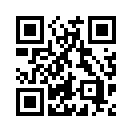 　　　　　　　　　　　　　　　　　　　　　　　　　　　　　　　　　　　　　　　　　　　変更はこちらより→　  一般社団法人日本老年歯科医学会認定医制度にかかわる認定医の認定を受けましたので、登録料を添えて登録申請いたします。学会ホームページの認定医一覧に認定医情報を掲載することを　承知致します。登録料（￥30,000-）を下記にて送金しました。　クレジット払い　・　銀行口座振込　　　　（いずれかに○）　送金日　　（西暦）　　　　　　年　　　月　　　日